Муниципальное бюджетное общеобразовательное учреждение «Центр образования №26» городского округа город  Уфа  Республики БашкортостанУтверждено приказом МБОУ «Центр образования №26»от 31.01.2022 г. № 41Изменения и дополненияк основной образовательной программедошкольного образованияУфа – 2022 Внести изменения и дополнения в следующие пункты программы дошкольного образования:В целевой раздел в планируемые результаты:1.2. Данные результаты освоения Программы конкретизируют требования Стандарта к целевым ориентирам в обязательной части с учетом возрастных возможностей и индивидуальных различий (индивидуальных траекторий развития детей, а также особенностей развития детей с ограниченными возможностями здоровья, в том числе детей-инвалидов (далее – дети с ограниченными возможностями здоровья). Целевые ориентиры в раннем возрасте К трем годам ребенок: – интересуется окружающими предметами, активно действует с ними, исследует их свойства, экспериментирует. Использует специфические, культурно фиксированные предметные действия, знает назначение бытовых предметов (ложки, расчески, карандаша и пр.) и умеет пользоваться ими. Проявляет настойчивость в достижении результата своих действий; – стремится к общению и воспринимает смыслы в различных ситуациях общения со взрослыми, активно подражает им в движениях и действиях, умеет действовать согласованно; – владеет активной и пассивной речью: понимает речь взрослых, может обращаться с вопросами и просьбами, знает названия окружающих предметов и игрушек; – проявляет интерес к сверстникам; наблюдает за их действиями и подражает им. Взаимодействие с ровесниками окрашено яркими эмоциями; – в короткой игре воспроизводит действия взрослого, впервые осуществляя игровые замещения; – проявляет самостоятельность в бытовых и игровых действиях. Владеет простейшими навыками самообслуживания; – любит слушать стихи, песни, короткие сказки, рассматривать картинки, двигаться под музыку. Проявляет живой эмоциональный отклик на эстетические впечатления. Охотно включается в продуктивные виды деятельности (изобразительную деятельность, конструирование и др.); – с удовольствием двигается – ходит, бегает в разных направлениях, стремится осваивать различные виды движения (подпрыгивание, лазанье, перешагивание и пр.). Целевые ориентиры на этапе завершения освоения ПрограммыК семи годам: – ребенок овладевает основными культурными способами деятельности, проявляет инициативу и самостоятельность в игре, общении, конструировании и других видах детской активности. Способен выбирать себе род занятий, участников по совместной деятельности; – ребенок положительно относится к миру, другим людям и самому себе, обладает чувством собственного достоинства. Активно взаимодействует со сверстниками и взрослыми, участвует в совместных играх. Способен договариваться, учитывать интересы и чувства других, сопереживать неудачам и радоваться успехам других, адекватно проявляет свои чувства, в том числе чувство веры в себя, старается разрешать конфликты; – ребенок обладает воображением, которое реализуется в разных видах деятельности и прежде всего в игре. Ребенок владеет разными формами и видами игры, различает условную и реальную ситуации, следует игровым правилам; – ребенок достаточно хорошо владеет устной речью, может высказывать свои мысли и желания, использовать речь для выражения своих мыслей, чувств и желаний, построения речевого высказывания в ситуации общения, может выделять звуки в словах, у ребенка складываются предпосылки грамотности; – у ребенка развита крупная и мелкая моторика. Он подвижен, вынослив, владеет основными произвольными движениями, может контролировать свои движения и управлять ими; – ребенок способен к волевым усилиям, может следовать социальным нормам поведения и правилам в разных видах деятельности, во взаимоотношениях со взрослыми и сверстниками, может соблюдать правила безопасного поведения и личной гигиены; – ребенок проявляет любознательность, задает вопросы взрослым и сверстникам, интересуется причинно-следственными связями, пытается самостоятельно придумывать объяснения явлениям природы и поступкам людей. Склонен наблюдать, экспериментировать, строить смысловую картину окружающей реальности, обладает начальными знаниями о себе, о природном и социальном мире, в котором он живет. Знаком с произведениями детской литературы, обладает элементарными представлениями из области живой природы, естествознания, математики, истории и т.п. Способен к принятию собственных решений, опираясь на свои знания и умения в различных видах деятельности. Степень реального развития этих характеристик и способности ребенка их проявлять к моменту перехода на следующий уровень образования могут существенно варьировать у разных детей в силу различий в условиях жизни и индивидуальных особенностей развития конкретного ребенка. Программа строится на основе общих закономерностей развития личности детей дошкольного возраста с учетом сенситивных периодов в развитии. Дети с различными недостатками в физическом и/или психическом развитии могут иметь качественно неоднородные уровни речевого, познавательного и социального развития личности. Поэтому целевые ориентиры основной образовательной программы Организации, реализуемой с участием детей с ограниченными возможностями здоровья (далее - ОВЗ), должны учитывать не только возраст ребенка, но и уровень развития его личности, степень выраженности различных нарушений, а также индивидуально-типологические особенности развития ребенка.Планируемые результаты освоения Программы части, формируемой участниками образовательных отношенийПланируемые результаты будут определяться в зависимости от выбранных родителями (законными представителями программ).Данные результаты освоения Программы конкретизируют требования Стандарта к целевым ориентирам в обязательной части с учетом возрастных возможностей и индивидуальных различий детей, а также особенностей развития детей с ограниченными возможностями здоровья.Целевые ориентиры в раннем возрасте К трем годам ребенок: - проявляет уважение и любовь к членам семьи, другим людям; - имеет основы правовых знаний;- проявляет элементарное познавательное, бережное и созидательное отношения к миру;- имеет достаточный словарный запас, элементарные коммуникативные умения;- проявляет интерес к искусству, умеет изображать знакомые предметы, рисовать самостоятельно; - осознает своё тело посредством выполнения упражнений, в соответствии с возрастными особенностями.Целевые ориентиры на этапе завершения освоения ПрограммыК семи годам: - проявляет толерантное отношение к людям других национальностей, любовь к большой и малой Родине;- имеет сформированную элементарную культуру безопасности;- способен самостоятельно и безопасно действовать в повседневной жизни, неординарных и опасных ситуациях, находить ответы на актуальные вопросы собственной безопасности.- проявляет познавательную активность, имеет широкий кругозор, познавательных интересов, умеет систематизировать накопленную и получаемую информацию посредством мыслительных операций;- имеет элементарные экономические знания;- знаком с фольклором и произведениями башкирских писателей и поэтов, умеет драматизировать произведения, владеет образной речью;- проявляет интерес к искусству (произведения художников, музыкальное искусство, фольклор и литература). Владеет изобразительными средствами, сформирован художественный вкус и творческие способности;- проявляет культуру движений и навыки координации, музыкальность и чувство ритма. - имеет элементарные представления о здоровом образе жизни Имеет первоначальные знания о здоровом образе жизни, навыки ведения здорового образа жизни, укрепления своего здоровья.Целевые ориентиры не подлежат непосредственной оценке, в том числе в виде педагогической диагностики (мониторинга), и не являются основанием для их формального сравнения с реальными достижениями детей. Освоение Образовательной программы не сопровождается проведением промежуточных аттестаций и итоговой аттестации воспитанников.В Дополнительный раздел:4 Презентация Программы:Презентация образовательной программы дошкольного образования МБОУ «Центр образования № 26».Муниципальное бюджетное образовательное учреждение «Центр образования №26» Советского района городского округа город Уфа действует с января 2016 года.Юридический и фактический адрес 450015, Республика Башкортостан, город Уфа, улица Подвойского 7, телефон 250-30-59.Учреждение осуществляет образовательную деятельность на основании Устава (Постановление Главы Администрации городского округа г.Уфа №7619 от 29.12.2011г.) и лицензии №4445 от 14 июля 2016г., действующей бессрочно.Образовательная программа разработана на основе Федерального государственного образовательного стандартадошкольного образования (ФГОС ДО) (Приказ МОиН РФ № 1155 от 17октября 2013г.) и на основе основной образовательной программы дошкольного образования «От рождения до школы» под редакцией Н.Е. Вераксы, Т. С. Комаровой, М. А. Васильевой.Возрастные и иные категории детей, на которых ориентирована Программа Программа ориентирована на детей от 3- 7 лет.Программа охватывает	возрастные периоды физического и психического развитиядетей:младший дошкольный возраст – от 3 до 4 лет (младшая группа) средний дошкольный возраст – от 4 до 5 лет (средняя группа) старший дошкольный возраст – от 5 до 6 лет (старшая группа)старший дошкольный возраст – от 6 до 7 лет (подготовительная к школе группа).Цель образовательной программы: Создание благоприятных условий для полноценногопроживания ребенком дошкольного детства, формирование основ базовой культуры личности, всестороннее развитие психических и физических качеств в соответствии с возрастными и индивидуальными особенностями, подготовка к жизни в современном обществе, формирование предпосылок к учебной деятельности, обеспечение безопасности жизнедеятельности дошкольника.ОБРАЗОВАТЕЛЬНАЯ ПРОГРАММА ДОО ВКЛЮЧАЕТ ТРИ ОСНОВНЫХ РАЗДЕЛА: ЦЕЛЕВОЙ, СОДЕРЖАТЕЛЬНЫЙ, ОРГАНИЗАЦИОННЫЙЦелевой раздел включает в себя: пояснительную записку, цели и задачи программы, принципы и подходы к её формированию, характеристики особенностей развития детей, а также планируемые результаты освоения программы. Результаты освоения образовательной программы представлены в виде целевых ориентиров дошкольного образования, которые представляют собой социально-нормативные возрастные характеристики возможных достижений ребёнка на этапе завершения уровня дошкольного образования.Образовательная программа соответствует основным принципам дошкольного образования:полноценное проживание ребенком всех этапов детства (младенческого, раннего и дошкольного возраста), обогащение (амплификация) детского развития;построение образовательной деятельности на основе индивидуальных особенностей каждого ребенка, при котором сам ребенок становится активным в выборе содержания своего образования, становится субъектом образования (далее - индивидуализация дошкольного образования);содействие и сотрудничество детей и взрослых, признание ребенка полноценным участником (субъектом) образовательных отношений;поддержка инициативы детей в различных видах деятельности; сотрудничество Организации с семьей;приобщение детей к социокультурным нормам, традициям семьи, общества и государства;формирование познавательных интересов и познавательных действий ребенка  в различных видах деятельности;возрастная адекватность дошкольного образования (соответствие условий, требований, методов возрасту и особенностям развития);учет этнокультурной ситуации развития детей.Содержательный	раздел представляет	общее	содержание	Программы, обеспечивающее полноценное развитие личности детей.В него входит:описание	образовательной   деятельности	в	соответствии	с направлениями развития ребенка, представленными в пяти образовательных областях;описание	вариативных	форм,	способов,	методов	и	средств	реализации программы;описание	образовательной	деятельности	по	профессиональной	коррекции нарушений развития детей;особенности	взаимодействия	педагогического	коллектива	с	семьями воспитанников;взаимодействие с социальными институтами детства;вариативная часть программы.Содержание Программы обеспечивает развитие личности, мотивации и способностей детей в различных видах деятельности и охватывать следующие направления развития и образования детей (далее - образовательные области): социально-коммуникативное развитие; познавательное развитие; речевое развитие; художественно-эстетическое развитие; физическое развитие.Социально-коммуникативное развитие предусматривает:усвоение норм и ценностей, принятых в обществе, включая моральные и нравственные ценности;развитие общения и взаимодействия ребёнка с взрослыми и сверстниками;становление самостоятельности, целенаправленности и саморегуляции собственных действий;развитие социального и эмоционального интеллекта, эмоциональной отзывчивости, сопереживания, формирование готовности к совместной деятельности со сверстниками, уважительного отношения и чувства принадлежности к своей семье и к сообществу детей и взрослых;формирование позитивных установок к различным видам труда и творчества; формирование основ безопасного поведения в быту, социуме, природе.Вариативная часть:Формирование межнациональной толерантности, развитие социального и эмоционального интеллекта с учетом особенностей национального состава Детского сада ОУСпособствовать умению видеть и беречь красоту родной природы, любоваться еюПриобщение к правилам безопасного поведения с учетом природных особенностей Республики Башкортостан.Познавательное развитие предполагает:Развитие интересов детей, любознательности и познавательной мотивации.Формирование познавательных действий, становление сознанияРазвитие воображения и творческой активностиФормирование первичных представлений о себе, других людях, объектах окружающего мира, их свойствах и отношениях (форме, цвете, размере, материале, звучании, ритме, темпе, количестве, числе, части и целом, пространстве и времени, движении и покое, причинах и следствиях и др.).- Формирование первичных представлений о малой родине и Отечестве, представлений о социокультурных ценностях нашего народа, об отечественных традициях и праздниках, о планете Земля как общем доме людей, об особенностях природы, многообразии стран и народов мира.Вариативная часть:- Формирование знаний о себе, о Республике Башкортостан, представлений о социокультурных ценностях своего народа, о традициях и праздниках башкирского народа и народов, проживающих на территории РБ.Речевое развитие в соответствии с требованиями ФГОС ДО, включают в себя:владение речью как средством общения и культуры; обогащение активного словаря;развитие связной, грамматически правильной диалогической и монологической речи; развитие речевого творчества;развитие звуковой и интонационной культуры речи, фонематического слуха;знакомство с книжной культурой, детской литературой, понимание на слух текстов различных жанров детской литературы;формирование звуковой аналитико-синтетической активности как предпосылки обучения грамоте.Вариативная часть:Развитие	словесного	творчества	детей	на	основе	национальной	культуры БашкортостанаОзнакомление с литературным наследием РБ (фольклор и произведения башкирских писателей и поэтов).Художественно-эстетическое развитие предполагает:Развитие предпосылок ценностно-смыслового восприятия и понимания произведений искусства (словесного, музыкального, изобразительного), мира природы.Становление эстетического отношения к окружающему мируФормирование элементарных представлений о видах искусстваВосприятие музыки, художественной литературы, фольклораСтимулирование сопереживания персонажам художественных произведений.Реализация	самостоятельной	творческой	деятельности	детей	(изобразительной, конструктивно-модельной, музыкальной и др.)Вариативная часть:-	Формирование	художественных	и	творческих	способностей	на	основе ознакомления дошкольников с культурой, искусством и традициями БашкортостанаФизическое развитие включает:Развитие физических качеств.Правильное формирование опорно-двигательной системы организма, развитие равновесия, координации движений, крупной и мелкой моторикиПравильное выполнение основных движенийФормирование начальных представлений о некоторых видах спортаСтановление целенаправленности и саморегуляции в двигательной сфереОвладение элементарными нормами и правилами здорового образа жизниОвладение подвижными играми с правиламиОвладение башкирскими подвижными играми- Через систему занятий по физической культуре способствовать благоприятному протеканию процесса полоролевой (гендерной) социализации мальчиков и девочек, формированию начал мужественности и женственности у дошкольников.Основные, парциальные образовательные программы и формы организации работы с детьмиОбразовательный процесс в дошкольном образовательном учреждении строится по следующим программам: Основная	образовательная		программа		дошкольного образования	«От	рождения	до		школы»	под	редакцией              Н.Е.Вераксы, Т.С.Комаровой, М.А.Васильевой (2016г.) Инновационная	программа	дошкольного	образования	«От рождения до школы» под редакцией Н. Е. Вераксы, Т. С. Комаровой, Э.М. Дорофеевой. - 6-е изд. допо. -М.: МОЗАИКА- СИНТЕЗ,2020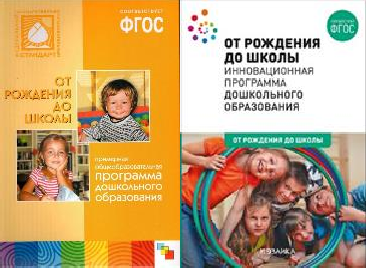 Программа «От рождения до школы» является инновационным общеобразовательным программным документом для дошкольных учреждений, подготовленным с учетом новейших достижений науки и практики отечественного	и	зарубежного	дошкольного	образования. Программа разработана в соответствии с действующими ФГОС ДО.В Программе на первый план выдвигается развивающая функция образования, обеспечивающая становление личности ребенка и ориентирующая педагога на его индивидуальные особенности, что соответствует современным научным концепциям дошкольного воспитания о признании самоценности дошкольного периода детства. Программа построена     на     позициях     гуманно-личностного     отношения     к     ребенку      и направлена на его всестороннее развитие, формирование духовных и общечеловеческих ценностей, а также способностей и компетенций. В Программе отсутствуют жесткая регламентация знаний детей и предметный центризм в обучении.Основная общеобразовательная программа раскрывает возрастные особенности, контингент воспитанников, режимы дня, расписания непосредственно образовательной деятельности, а также содержание психолого-педагогической работы по освоению детьми образовательных областей, мониторинг образовательного процесса и взаимодействие с социумом и родителями.Организация работы по выполнению задач каждой образовательной области обеспечивается применением парциальных программ и технологий:«Цветные ладошки» И.А.Лыковой.Цель программы развитие инициативы, выдумки и творчества детей в атмосфере эстетических переживаний и увлеченности, совместного творчества взрослого и ребенка, через различные виды изобразительной и прикладной деятельности.    Участники реализации программы воспитанники от 3 до 7 лет.Парциальная программа «Академия детства», Азнабаева Ф.Г., Фаизова М.И., АгзамоваЗ.А.Цель программы: создание в дошкольной образовательной организации условий для приобщения детей дошкольного возраста к истокам региональной культуры, для ознакомления с социально-экономическим, климатическим, национальным своеобразием Республики Башкортостан.Парциальная программа «Народное декоративно-прикладное искусство Башкортостана» Молчева А.В. Цель: знакомство дошкольников с народным декоративно-прикладным искусством и культурой башкирского народа. В искусстве своего народа есть свои традиции, свой самобытный исторически сложившийся на основе мировоззрения и понимания орнамент. В народно-декоративном искусстве башкир имеется множество образцов, отличающихся высокой декоративностью цвета. Симметричность по колориту, композиционное строение башкирского узора, которое подчинено форме, размером и назначению орнаментированных изделий, а также простота исполнения, ритмичность отвечают интересам дошкольников, дают им богатую пищу для художественного восприятия и творчества. Необходимо помочь детям понять специфику башкирского искусства и научить отличать от искусства других народов. В программе определены задачи, критерии знаний и умений дошкольников в возрасте от 2 до 7 лет во всех видах деятельности, и дана последовательность работы с детьми по ознакомлению с народным искусством башкир.Парциальная программа «Земля отцов» Р.Х. Гасанова, Л.Н. Гасанова. Цель программы: дать детям дошкольного возраста первоначальные представления основ национальной культуры, вызвать интерес к познанию культуры своего народа, способствовать формированию художественных и творческих способностей. Основные направления работы по воспитанию средствами национальной культуры представлены в блоках. Первый блок – Человек – творец рукотворного мира, в котором знакомятся с материальной культурой башкирского народа. Блок представлен темами: жилище, утварь, пища, одежда. Раскрывая мир вещей, подводим детей к человеку-труженику, человеку-мастеру. В отношении к рукотворному миру мы выделяем познавательные ценности (потребность в новых знаниях, приобщение к тому, что знают другие), ценности преобразования (стремление самому сделать то, что доступно другому, создать свое, оригинальное), ценности переживания (ребенок проникается чувством красоты, чувством уважения к мастерству). Второй блок – От истоков прекрасного – к творчеству предполагает знакомство дошкольников с компонентами духовной культуры (язык, фольклор, литература, искусство, традиции). При этом педагоги используют различные виды деятельности. Ведущими являются: общение с искусством, коммуникативная деятельность, игра, труд. Парциальная программа «Юный эколог», С.Н. Николаева.Целевые ориентиры программы «Юный эколог» базируются на положениях ФГОС ДО«…ребенок проявляет любознательность, задает вопросы взрослым и сверстникам, интересуется причинно-следственными связями, пытается самостоятельно придумывать объяснения    явлениям    природы…склонен    наблюдать,    экспериментировать.    Обладает начальными знаниями	о	себе,	природном	и	социальном	мире…элементарными представлениями из области живой природы, естествознания…».Парциальная программа «Тропинка в экономику» А. Д. ШатоваЦель пособия - помочь детям 5-7 лет войти в социальную жизнь; понять, что такое материальные ценности (мир вещей как результат труда людей); воспитать уважение к людям, умеющим трудится и честно	зарабатывать	деньги;	осознать	на доступном старшим дошкольникам уровне взаимосвязь понятий "труд-продукт-деньги" и "стоимость продукта в зависимости от его качества"; научить видеть красоту человеческого творения; сформировать базисные качества экономической	деятельности бережливость, экономность, рациональность, деловитость, трудолюбие.В программе рассказано о профессиях, о том, что такое труд человека, какова его ценность. Дети узнают, какими могут быть результаты этого труда, какие продукты получаются, какую ценность они имеют и как она зависит от качества. Формируется понимание, как связаны между собой труд, продукция и деньги, что такое реклама и как продукт попадает к людям. Также дети научатся ценить результаты работы человека, творческие успехи. Для примеров стоит показывать детям картинки, иллюстрирующие разные виды деятельности и её результаты, в книге есть сценарии-развлечения. Она поможет сформировать такие важные качества, как бережливость, рациональность и трудолюбие, поскольку дети будут понимать, что для создания чего-либо нужно приложить усилия, и нужно ценить то, что есть.Организационный раздел включает в себя:материально-техническое обеспечение;обеспеченность методическими материалами и средствами обучения и воспитания; организация режима пребывания детей в ДОО;особенности традиционных событий, праздников, мероприятий;учебный план и комплексно-тематическое планирование образовательной деятельности;особенности организации развивающей предметно-пространственной среды.В Организационный раздел:3.2 Развивающая предметно-пространственная среда помещений и мини центров в групповых комнатах ОУРазвивающая предметно-пространственная среда  согласно п. 3.3.3. ФГОС ДОО должна обеспечивать:- реализацию различных образовательных программ;- в случае организации инклюзивного образования - необходимые для него условия;- учет национально-культурных, климатических условий, в которых осуществляется образовательная деятельность;- учет возрастных особенностей детей.Чтобы самостоятельные занятия детей в центрах активности несли максимальный развивающий и обучающий эффект, должны соблюдаться некоторые основные условия: упорядоченность, достаточность, разнообразие материалов, соответствие возрастным и индивидуальным возможностям, доступность и удобство использования, автодидактика, регулярное обновление, привлекательность для детей, прочность и безопасность. В групповом помещении необходимо выделить специальное место для размещения различных плакатов, детских работ, фотографий и пр., главное его назначение — побуждать детей обсуждать представленные материалы, получать информацию, размышлять и, как следствие, развивать у детей речь, мышление, познавательный интерес. Все материалы для игр и самостоятельных занятий должны быть доступны детям (храниться на доступной детям высоте, в понятном им порядке). Центры активности и материалы следует помечать ярлыками (рисунками, пиктограммами) и снабжать четкими надписями крупными печатными буквами, хотя большинство дошкольников еще не умеют читать. Тем самым педагог знакомит детей с печатным текстом, стимулирует интерес к чтению, а также помогает им понять, что благодаря подписям люди могут больше узнавать о представленных картинках и фотографиях. Материалы, предназначенные для активной детской деятельности, должны быть размещены в открытые пластмассовые контейнеры (коробки, корзины, банки и т. д.). При этом контейнеры, легкие и вместительные, должны располагаться на полках таким образом, чтобы ими было легко и удобно пользоваться. Их необходимо систематизировать и снабдить необходимыми надписями и символами (слова + пиктограммы-картинки/фотографии). Во всех центрах активности должно быть много материалов, с которыми дети могут работать без помощи воспитателя, а также материалы с элементами автодидактики. Регулярное обновление. Учебные и игровые материалы должны регулярно обновляться в соответствии с Программой и интересами детей. Желательно, чтобы новый материал появлялся не реже чем 1 раз в неделю. При этом появление нового материала должно быть объявлено (например, на утреннем круге), а дети с новым материалом ознакомлены и, при необходимости, обучены, как им можно пользоваться. Привлекательность для детей. Материалы центров должны быть интересны детям как по содержанию, так и по оформлению, тогда дети с увлечением и по собственной инициативе работают с материалами, проявляют интерес к новинкам, стараются научиться ими пользоваться. Надо помнить — то, что ребенку-дошкольнику не интересно, то для него в плане обучения практически бесполезно. Прочность и безопасность. Все материалы должны обладать определенным запасом прочности, чтобы дети не боялись сломать или испортить их. Для формирования детской самостоятельности педагог должен выстраивать образовательную среду таким образом, чтобы дети могли: • учиться на собственном опыте, экспериментировать с различными объектами, в том числе с растениями; • находиться в течение дня как в одновозрастных, так и в разновозрастных группах; • изменять или конструировать игровое пространство в соответствии с возникающими игровыми ситуациями; • быть автономными в своих действиях и принятии доступных им решений. С целью поддержания детской инициативы педагогам следует регулярно создавать ситуации, в которых дошкольники учатся: • при участии взрослого обсуждать важные события со сверстниками; • совершать выбор и обосновывать его (например, детям можно предлагать специальные способы фиксации их выбора); • предъявлять и обосновывать свою инициативу (замыслы, предложения и пр.); • планировать собственные действия индивидуально и в малой группе, команде; • оценивать результаты своих действий индивидуально и в малой группе, команде. Важно, чтобы все утренники и праздники создавались с учетом детской инициативы и включали импровизации и презентации детских произведений.Создание условий для развития свободной игровой деятельности Игра — одно из наиболее ценных новообразований дошкольного возраста. Играя, ребенок свободно и с удовольствием осваивает мир во всей его полноте — со стороны смыслов и норм, учась понимать правила и творчески преобразовывать их. Развитие свободной игровой деятельности требует поддержки со стороны взрослого. Для развития игровой деятельности игровая среда должна стимулировать детскую активность и постоянно обновляться в соответствии с текущими интересами и инициативой детей. Игровое оборудование должно быть разнообразным и легко трансформируемым. Дети должно иметь возможность участвовать в создании и обновлении игровой среды. Возможность внести свой вклад в ее усовершенствование должны иметь и родители. Создание условий для развития познавательной деятельности Обучение наиболее эффективно тогда, когда ребенок занят значимыми и интересным исследованием окружающего мира, в ходе которого он самостоятельно и при помощи взрослого совершает открытия. Педагог должен создавать ситуации, в которых может проявляться детская познавательная активность, а не просто воспроизведение информации. Ситуации, которые могут стимулировать познавательное развитие (то есть требующие от детей развития восприятия, мышления, воображения, памяти), возникают в повседневной жизни ребенка постоянно: на прогулках, во время еды, укладывания спать, одевания, подготовки к празднику и т. д. Среда для развития познавательной деятельности должна быть насыщенной, предоставлять ребенку возможность для активного исследования и решения задач, содержать современные материалы (конструкторы, материалы для формирования сенсорики, наборы для экспериментирования и пр.). Создание условий для развития проектной деятельности В дошкольном возрасте у детей должен появиться опыт создания собственного замысла и воплощения своих проектов. В дошкольном возрасте дети могут задумывать и реализовывать исследовательские, творческие и нормативные проекты. С целью развития проектной деятельности в группе следует создавать открытую атмосферу, которая вдохновляет детей на проектное действие и поощряет его. Необходимо регулярно выделять время для проектной деятельности, создавать условия для презентации проектов. Особенности организации предметно-пространственной среды. Для развития проектной деятельности следует предлагать детям большое количество увлекательных материалов и оборудования, стимулируя детей к исследованию и творчеству. Природа и ближайшее окружение — важные элементы среды исследования, содержащие множество явлений и объектов, которые можно использовать в совместной исследовательской деятельности воспитателей и детей. Создание условий для самовыражения средствами искусства В дошкольном возрасте дети должны получить опыт осмысления происходящих событий и выражения своего отношения к ним при помощи культурных средств — линий, цвета, формы, звука, движения, сюжета и пр. Особенности организации предметно-пространственной среды. Для поддержки самовыражения детей средствами искусства среда должна быть насыщена необходимыми материалами и обеспечивать возможность заниматься разными видами деятельности: живописью, рисунком, игрой на музыкальных инструментах, пением, конструированием, актерским мастерством, танцем, различными видами ремесел, поделками по дереву, из глины и пр. Создание условий для физического развития Физическое развитие очень важно для здоровья детей, потому что позволяет реализовать их врожденное стремление к движению. Становление детской идентичности, образа Я тесно связано с физическим развитием ребенка, с его ловкостью, подвижностью, активностью. Для того чтобы стимулировать физическое развитие детей, важно: • ежедневно предоставлять детям возможность активно двигаться; • обучать детей правилам безопасности; • создавать доброжелательную атмосферу эмоционального принятия, способствующую проявлениям активности всех детей (в том числе и менее активных) в двигательной сфере; • использовать различные методы обучения, помогающие детям с разным уровнем физического развития с удовольствием бегать, лазать, прыгать.Особенности организации предметно-пространственной среды. Среда должна стимулировать физическую активность детей, присущее им желание двигаться, познавать, побуждать к подвижным играм. В ходе подвижных игр, в том числе спонтанных, дети должны иметь возможность использовать игровое и спортивное оборудование. Игровая площадка должна предоставлять условия для развития крупной моторики. Игровое пространство (как на площадке, так и в помещениях) должно быть трансформируемым (меняться в зависимости от игры и предоставлять достаточно места для двигательной активности). Цифровизация как элемент общего образовательного пространства Большая роль отводится процессами цифровизации, отбор цифрового образовательного контента должен проводится согласно санитарным правилам.Примерный перечень материалов для центров активностиОписание развивающей – предметно – пространственной среды, с учетом климатических и национально – культурных особенностейВид помещения, функциональное использованиеОснащениеГрупповые комнаты младшей, средней, старшей, подготовительной к школе групп. • Сюжетно-ролевые игры • Самообслуживание • Трудовая деятельность • Самостоятельная творческая деятельность • Ознакомление с природой, труд в природеДневной сон• Детская мебель для практической деятельности• Книжный уголок • Уголок для изобразительной детской деятельности • Игровая мебель. Атрибуты для сюжетноролевых игр: «Семья», «Магазин», «Парикмахерская», «Больница», «Ателье», «Библиотека», «Школа» • Природный уголок • Конструкторы различных видов • Головоломки, мозаики, пазлы, настольнопечатные игры, лото • Развивающие игры по математике, логике • Различные виды театров • Муляжи овощей и фруктов • Календарь погоды • Плакаты и наборы дидактических наглядных материалов с изображением животных, птиц, насекомых, обитателей морей и рек, рептилийСпальная мебельРаздевальная комнатаИнформационный уголок • Выставки детского творчества • Наглядно-информационный материал для родителей • Физкультурный уголокКабинет заместителя директора по УВР (методический кабинет)• Осуществление методической помощи педагогам • Организация консультаций, семинаров, педагогических советов • Выставка дидактических и методических материалов для организации работы с детьми по различным направлениям развития • Выставка изделий народно - прикладного искусства• Библиотека педагогической и методической литературы • Библиотека периодических изданий • Пособия для занятий • Опыт работы педагогов • Материалы консультаций, семинаров, семинаров-практикумов • Демонстрационный, раздаточный материал для занятий с детьми • Иллюстративный материал • Изделия народных промыслов: Дымково, Городец, Гжель, Хохлома, Палех, Жостово, матрешки, богородские игрушки • Скульптуры малых форм (глина, дерево) • Игрушки, муляжи, гербарии, коллекции семян растенийМузыкальный зал, кабинет  • Занятия по музыкальному воспитанию • Индивидуальные занятия • Тематические досуги • Развлечения • Театральные представления • Праздники и утренники • Занятия по физкультуре • Родительские собрания, прочие мероприятия для родителей• Библиотека методической литературы, сборники нот • Шкаф для используемых пособий, игрушек, атрибутов и прочего материала • Музыкальный центр • Электронное пианино • Телевизор • Разнообразные музыкальные инструменты для детей • Подборка видеотеки с музыкальными произведениями • Различные виды театров • Ширма для кукольного театра • Детские и взрослые костюмы • Детские стулья и стол• Спортивное оборудование для прыжков, метания, лазанияКабинет психолога • Психолого-педагогическая диагностика • Коррекционная работа с детьми • Индивидуальные консультации• Детская мягкая мебель • Журнальный стол, стул • Стимулирующий материал для психологопедагогического обследования детей • Игровой материал • Развивающие игрыЦентры активностиОборудование и материалыцентр строительства младшей, средней, старшей, подготовительной к школе группы открытые стеллажи для хранения материалов Ковер или палас на пол Материалы Крупногабаритные напольные конструкторы: деревянные, пластиковые Комплекты больших мягких модулей Транспортные игрушки.Фигурки, представляющие людей различного возраста, национальностей, профессий Фигурки животныхцентр для сюжетно-ролевых игр младшей, средней, старшей, подготовительной к школе группдля игры в семью: Куклы младенцы и аксессуары для них (одеяльце, соска, бутылочки и пр.) Куклы в одежде (мальчик и девочка) Кукольная мебель, соразмерная росту ребенка: столик со стульями, плита, холодильник, кровать для куклы, шкафчик; дополнительно: кукольная мягкая мебель (диванчик или кресло) Коляски одежда для кукол (для зимы и для лета) Кукольная посуда (кастрюли и сковородки, тарелки, чашки, ложки и прочее), игрушечная еда наборы и аксессуары для игр в профессию (доктор, пожарный и т.д.)уголок для театрализованных (драматических) игр младшей, средней, старшей, подготовительной к школе группоснащение для игр-драматизаций (театрализованных представлений) Стойка-вешалка для костюмов Костюмы, маски, атрибуты для постановки (разыгрывания) двух-трех сказок, соответствующих возрасту детей атрибуты для ряженья — элементы костюмов (шляпы, шарфы, юбки, сумки, зонты, бусы и прочее) атрибуты в соответствии с содержанием имитационных и хороводных игр: маски животных диких и домашних (взрослых и детенышей), маски сказочных персонажей оснащение для малых форм театрализованных представлений (кукольный театр, настольный театр и прочее) Маленькая ширма для настольного театра атрибуты и наборы готовых игрушек (фигурки мелкого и среднего размера) или заготовок и полуфабрикатов для изготовления объемных или плоскостных персонажей и элементов декораций настольного театра набор атрибутов и кукол бибабо, соразмерные руке взрослого (для по- каза детям) или ребенка (перчаточные или пальчиковые) Куклы и атрибуты для пальчикового театра)центр (уголок) музыки младшей, средней, старшей, подготовительной к школе группДетские музыкальные инструменты (шумовые, струнные, ударные, клавишные) Музыкально-дидактические игрыцентр изобразительного искусства младшей, средней, старшей, подготовительной к школе группСтол, стулья открытый стеллаж для хранения материалов Мольберт Материалы все для рисования: Бумага и картон разных размеров ( а5, а4, а3, а2) и разных цветов альбомы для рисования Бумага для акварели восковые мелки, пастель Простые и цветные карандаши Маркеры, фломастеры (смываемые, на водной основе) Краски акварельные и гуашевые Кисти круглые и плоские, размеры: № 2– 6, 10–14, 12–13 Палитры, стаканчики для воды, подставка для кистей Печатки, линейки, трафареты Губка, ластик, салфетки, тряпочка для кисти все для лепки: Пластилин, глина, масса для лепки Доски для лепки Стеки все для поделок и аппликации: Бумага и картон для поделок разных цветов и фактуры Материалы для коллажей (не менее 3 типов) ножницы с тупыми концами Клей-карандаш Природный материал Материалы вторичного использованияцентр мелкой моторики группа младшаяоткрытый стеллаж для хранения материалов Материалы игра «Собери бусы» Детская мозаика игрушки с действиями: нанизывающиеся (башенки, пирамидки, бусы и др.) навинчивающиеся ввинчивающиеся вкладышицентр конструирования из деталей (среднего и мелкого размера) для детей младшего среднего и старшего возрастаоткрытый стеллаж для хранения материалов Материалы наборы конструкторов типа «Lego» (с человеческими фигурками) наборы среднего и мелкого конструктора, имеющие основные детали: кубики, кирпичики, призмы, конусы Другие настольные конструкторы (металлический, магнитный и др.)уголок настольных игр младшей, средней, старшей, подготовительной к школе группоткрытый стеллаж для хранения материалов Материалы Разрезные картинки Пазлы наборы кубиков с картинками Лото Домино Парные карточки (игры типа «мемори») Другие настольно-печатные игры с правилами (игры-ходилки и др.) в соответствии с возрастными возможностями детей Шашки, шахматы, игры-головоломки (типа танграм и др.)центр математики младшей, средней, старшей, подготовительной к школе группоткрытый стеллаж для хранения материалов Материалы разнообразный материал в открытых коробках, для измерения, взвешивания, сравнения по величине, форме. Коробки должны быть систематизированы и снабжены надписями и символами Счетный материал и разноцветные стаканчики для сортировки Головоломки (геометрические, сложи узор и др.) цифры и арифметические знаки большого размера (демонстрационный материал) Счеты весы с объектами для взвешивания и сравнения Линейки разной длины Часы песочные наборы моделей: для деления на части от 2 до 16 набор карточек с цифрами и т.п.центр науки и естествознания младшей, средней, старшей, подготовительной к школе группоткрытый стеллаж для хранения материалов Материалы наборы различных объектов для исследований (коллекции камней, раковин, сосновых шишек, минералов, тканей, семян, растений (гербарий) и пр.) Увеличительные стекла, лупы Микроскоп наборы для экспериментирования, весы, набор магнитов Часы песочные наборы мерных стаканов Календарь погоды Глобус, географические карты, детский атлас иллюстрированные познавательные книги, плакаты, картинкицентр грамотности и письма (для детей старшей и подготовительных групп)открытый стеллаж для хранения материалов Плакат с алфавитом Магнитная азбука Кубики с буквами и слогами цветные и простые карандаши, фломастеры Трафареты, Линейки Бумага, конверты Тренажер по «письму», водный фломастер, тряпочкалитературный центр (книжный уголок) младшей, средней, старшей, подготовительной к школе группКнижный стеллаж (полка) Материалы Диски с аудиозаписями (сказки, рассказы) Диски с музыкой Детская художественная литература (иллюстрированные книги с крупным простым текстом) Детская познавательная литература (с большим количеством иллюстративного материала)место для отдыха младшей, средней, старшей, подготовительной к школе группЛюбой тихий уголок, снабженный мягкой мебелью уголок уединения младшей, средней, старшей, подготовительной к школе группЛюбой тихий уголок на 1-2 детейцентр песка и воды младшей, средней, старшей, подготовительной к школе группСпециализированный стол для игр с песком и водой наборы для экспериментирования с водой наборы для экспериментирования с песком Детские метелка и совочек (для подметания упавшего песка)спортивный уголок младшей, средней, старшей, подготовительной к школе группспортивный инвентарь, нетрадиционное оборудование место для группового сбора младшей, средней, старшей, подготовительной к школе группнапольный ковер или палас Стульчики для каждого ребенка место для проведения групповых занятий младшей, средней, старшей, подготовительной к школе группСтолы и стулья на всех детей Особенности Характеристика региона (муниципалитета) Развивающая предметно – пространственная средаПриродноклиматические и экологическиеПрирода Башкортостана богата и разнообразна. Республика лежит в зоне умеренного и континентального климата, в ней протекает 12 тысяч рек, находится около 2700 озер. Сразу несколько природных зон располагается в Башкирии: более 40% территории занимают леса, сосноволиственные, смешанные, березовые и даже тайга. Остальная территория — это лесостепи, луга, степи. Вертикальное зонирование в горах представлено хвойными лесами и лугами. Богата живая природа Башкортостана, здесь встречаются многие виды флоры и фауны, которые занесены в Красную книгу, есть и эндемики — виды, встречающиеся только здесь.Экологические особенности позволяют вести углубленную работу экологической направленности. Выделение центров экологии, с растениями, произрастающими в Республике Башкортостан, экологическая тропа на участке детского сада, оформление тематических альбомов, книжных выставок. Тематические альбомы, наборы открыток с природным и животным миром Республики.Национальнокультурные и этнокультурныеНаселение г.Уфы многонациональное: проживают татары, башкиры, русские чуваши, армяне и многие другие.Проведение мероприятий по ознакомлению воспитанников с культурой коренных народностей. Мини – музей, тематические альбомы, наборы открыток с национальностями Республики Башкортостан, предметы быта, куклы в национальных костюмах, макеты, музыкальные инструменты (кубыз, курай, домра), аудио и видео записи, спортивное оборудование для национальных игр (мешки, канат, бревно, подушки, лошадки) Детские башкирские костюмы с элементами национальной одеждыКультурноисторическиеУфа – это столица Республики Башкортостан, расположена в юго-западной части России. Город находится на реке Белой. По количеству населения город относится к «миллионникам». Город удобен для проживания людей, так как на его территории функционирует большое количество крупных предприятий. Основой будущего города считался «кремль», возведенный на правом берегу реки Сутолки. Сегодня на его месте возвышается 33-метровый гранитный Монумент Дружбы. Памятник Салавату Юлаеву — национальному герою Башкирии и поэту – это самая большая конная статуя в России, предоставляет возможность прогуляться по живописному скверу, полюбоваться прекрасным видом на реку Белую. Гостиный двор (Верхнеторговая площадь) - это торговый центр европейского уровня. Парк Победы (ул. Победы), парк им. И. Якутова (ул. Ленина) и парк им. М. Гафури (на Проспекте Октября) – излюбленные места отдыха.Символика (герб, гимн) Тематические альбомы, наборы открыток сдостопримечательностями г. Уфа, макеты